INDICAÇÃO NºAssunto: Solicita ao sr. Prefeito Municipal estudos para a implantação de iluminação na Avenida Noemia da Silveira P. Latorre, conforme especifica.Senhor Presidente:INDICO, ao Sr. Prefeito Municipal, nos termos do Regimento Interno desta Casa de Leis, que se digne determinar à Secretaria competente que proceda estudos para a implantação de iluminação na Avenida Noemia da Silveira P.Latorre.            A medida ora proposta é solicitação dos moradores e usuários da referida via pública, portanto, necessária para melhorar as condições de trafegabilidade, bem como, aumentar a sensação de segurança no local.SALA DAS SESSÕES, 03 de dezembro de 2018.HIROSHI BANDO    Vereador – Vice-Presidente – PP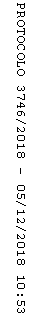 